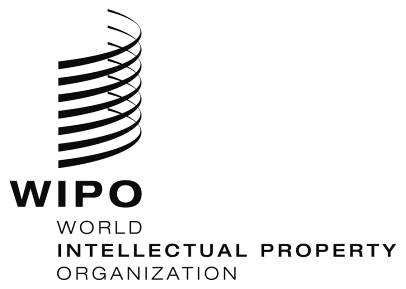 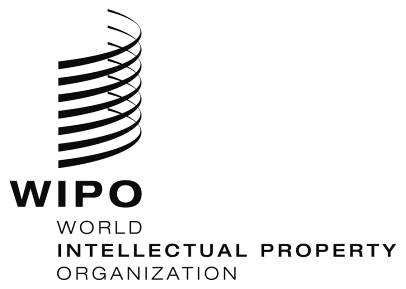 ПРИЛОЖЕНИЕ EОСПОРВАНЕ ОТ ЖАЛБОПОДАТЕЛЯ НА ОТТЕГЛЯНЕТО НА ЖАЛБАТА Това Оспорване е подадено за произнасяне в съответствие с Параграф B(2)(c) на Правилата за извънсъдебно решаване на спорове за имена на домейни в областта .eu (“Правила за АРС”) и Параграф 5(b) от Допълнителните правила на СОИС за извънсъдебно решаване на спорове за имена на домейни в областта .eu („Допълнителните правила"). ВъведениеСлед уведомлението от Центъра за оттегляне на Жалбата на Жалбоподателя поради процесуална нередовност от дата […], Жалбоподателят подава настоящото Оспорване на оттеглянето на Жалбата. Жалбоподател и име на домейн (Правила за АРС, Параграфи B(2)(c)(1)(i), B(1)(b)(2) и B(1)(b)(6))Жалбоподател е [име, пощенски и електронен адрес, телефон и факс номера на Жалбоподателя и на негов представител, оторизиран да действа от името на Жалбоподателя в производството за извънсъдебно разрешаване на спорове.]Спорът се отнася до Името на домейн [уточнете името/имената, предмет на настоящото оспорване.]Петитум(Правила за АРС, Параграф B(2)(c)(1)(ii))Жалбоподателят иска отмяна на оттеглянето на Жалбата поради процесуална нередовност. Фактически и правни основания (Правила за АРС, Параграф B(2)(c)(1)(iii))Оттеглянето на Жалбата поради процесуална нередовност трябва да бъде отменено. [Опишете основанията за поисканата отмяна.]Удостоверяване (Правила за АРС, параграфи B(2)(c)(1)(iv) and B(1)(b)(15)) Жалбоподателят декларира, че цялата предоставена тук информация е пълна и точна. Жалбоподателят се съгласява с обработката на личните му данни от Центъра в степента, необходима за точното изпълнение на Центъра на неговите задължения.  Жалбоподателят също така се съгласява с публикацията на пълното решение (включително и на личните данни, съдържащи се в решението), постановено в производството по извънсъдебно разрешаване на спорове, инициирано с тази Жалба на езика на производството по извънсъдебно разрешаване на спорове и в неофициален превод на английски език, осигурен от Центъра.Жалбоподателят се съгласява още, че претенциите му и търсената защита, отнасящи се до регистрацията на име на домейн, до спора или до разрешаването на спора, ще бъдат единствено срещу регистранта на името на домейн и се отказва от всякакви и всички други претенции или търсена защита срещуЦентъра, както и неговите директори,  длъжностни лица, служители, консултанти и представители, освен в случаите на умисъл;експертите, освен в случай на умисъл;регистраторът, освен в случай на умисъл;  ирегистърът, както и неговите директори, длъжностни лица, служители, консултанти и представители, освен в случаите на умисъл.С уважение,___________________[Име/Подпис]Дата: ______________	ARBITRATION
AND
MEDIATION CENTER